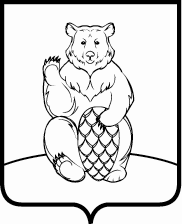 СОВЕТ ДЕПУТАТОВПОСЕЛЕНИЯ МИХАЙЛОВО-ЯРЦЕВСКОЕ В ГОРОДЕ МОСКВЕР Е Ш Е Н И Е15 августа 2019г.                                                                                                        №5/7О согласовании передачи из собственности города Москвы в  собственность поселения Михайлово-Ярцевское в городе Москве объекта дорожного хозяйства, расположенного в границах поселения Михайлово-Ярцевское в городе МосквеВ соответствии с положениями Бюджетного кодекса Российской Федерации,  постановления Правительства Российской Федерации от 13.06.2006 №374 «О перечнях документов, необходимых для принятия решения о передаче имущества из федеральной собственности в собственность субъекта Российской Федерации или муниципальную собственность, из собственности субъекта Российской Федерации в федеральную собственность или муниципальную собственность, из муниципальной собственности в федеральную собственность или в собственность субъекта Российской Федерации», Закона города Москвы от 06.11.2002 №56 «Об организации местного самоуправления в городе Москве», руководствуясь Уставом поселения Михайлово-Ярцевское, Совет депутатов поселения Михайлово-ЯрцевскоеРЕШИЛ:1. Согласовать передачу из собственности города Москвы в собственность поселения Михайлово-Ярцевское в городе Москве объект дорожного хозяйства для дальнейшей эксплуатации и содержания, расположенный в границах поселения Михайлово-Ярцевское в городе Москве, согласно приложению к настоящему решению.2. Настоящее решение вступает в силу со дня официального опубликования.3. Опубликовать настоящее решение в бюллетене «Московский муниципальный вестник» и разместить на официальном сайте администрации поселения Михайлово-Ярцевское в информационно-телекоммуникационной сети «Интернет».4. Контроль за исполнением настоящего решения возложить на Главу поселения Михайлово-Ярцевское Г.К. Загорского. Глава поселения                                            Г.К. ЗагорскийПЕРЕЧЕНЬобъектов дорожного хозяйства, расположенных в границах поселения Михайлово-Ярцевское в городе Москве, передаваемых из собственности города Москвы в собственность поселения Михайлово-Ярцевское в городе Москве№
п/пНаименование передаваемого имуществаМестоположение участкаКадастровый номерПротяженность123451Подъездная дорога к пожарному депо на 4 машиноместаг. Москва, поселение Михайлово-Ярцевское, д. Дешино77:22:0000000:4809314 м.